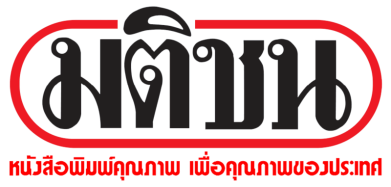 ข่าวประจำวันพฤหัสบดีที่ 3 มีนาคม 2559 (หน้าที่ 12)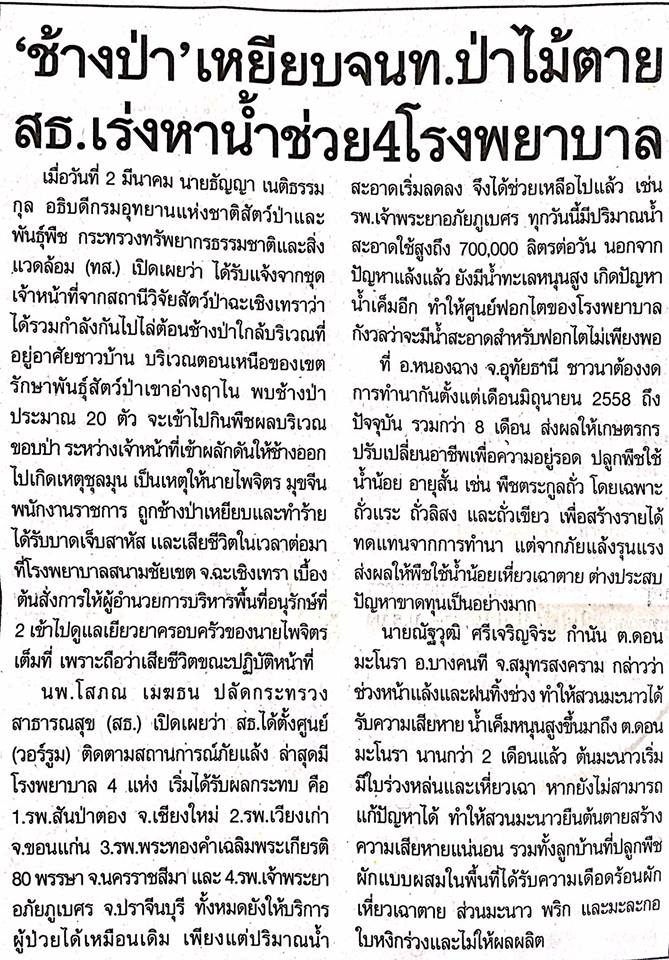 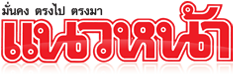 ข่าวประจำวันพฤหัสบดีที่ 3 มีนาคม 2559 (หน้าที่ 21)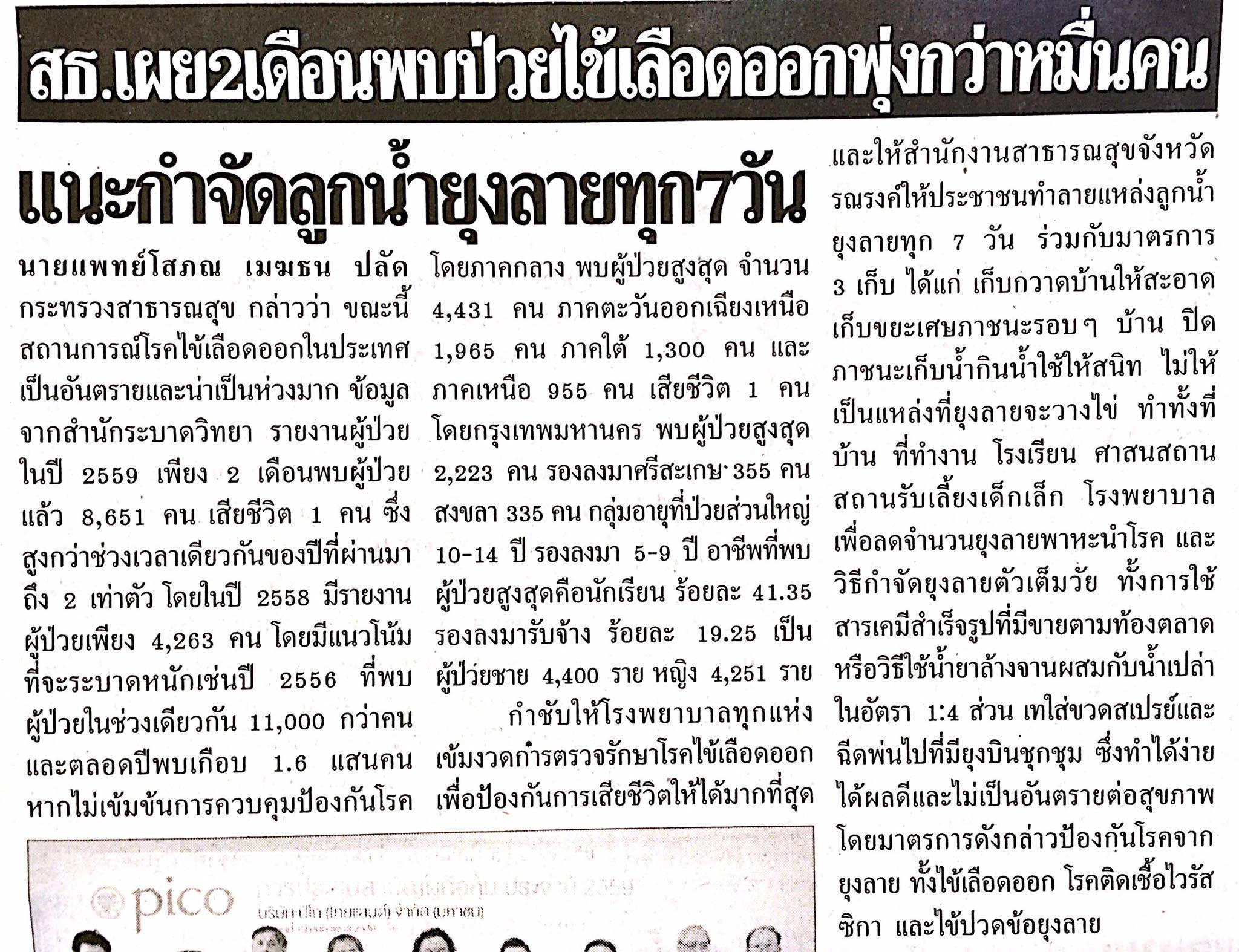 ข่าวประจำวันพฤหัสบดีที่ 3 มีนาคม 2559 (หน้าที่ 15)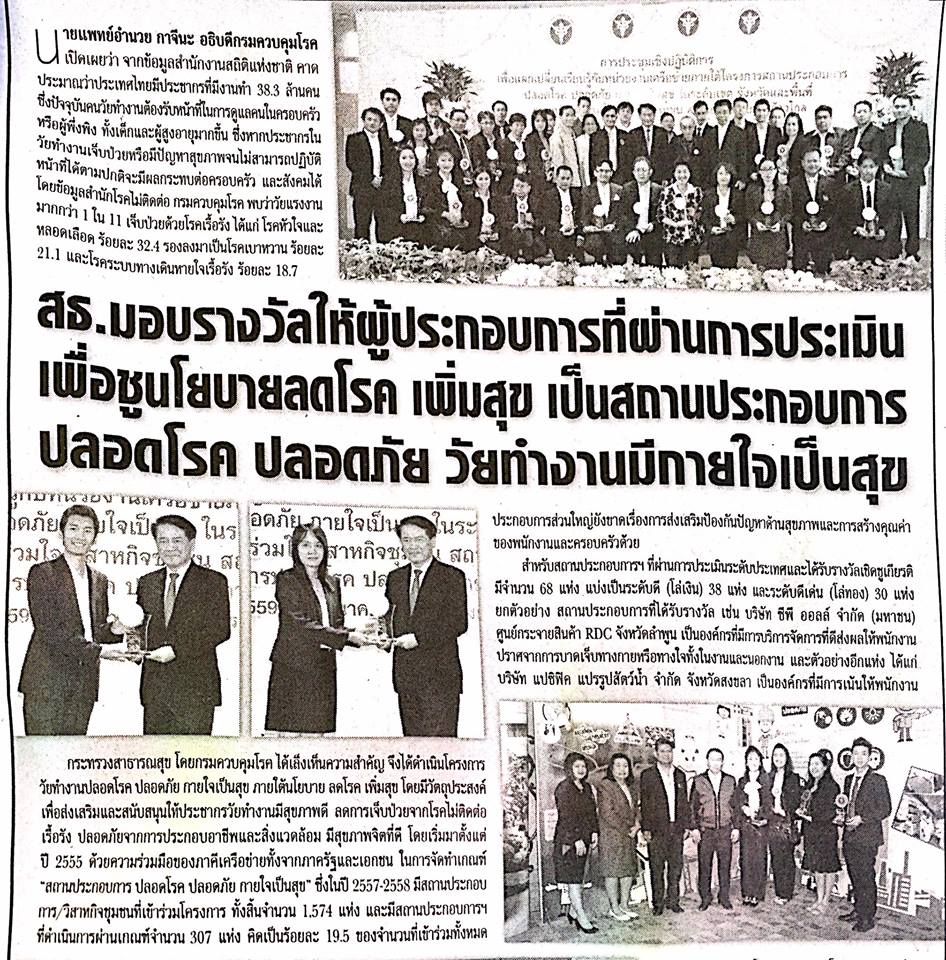 ข่าวประจำวันพฤหัสบดีที่ 3 มีนาคม 2559 (หน้าที่ 15 ต่อ)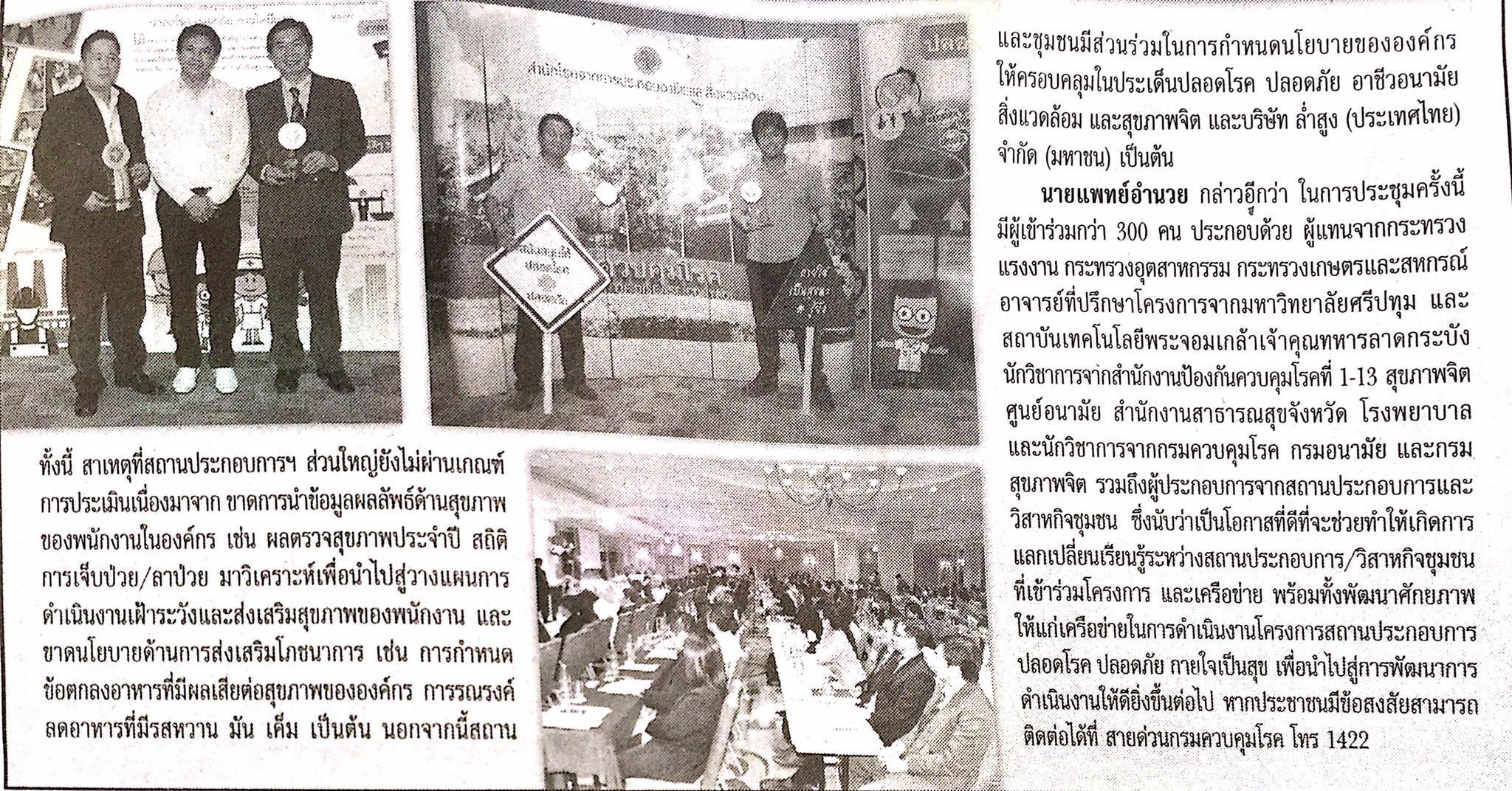 ข่าวประจำวันพฤหัสบดีที่ 3 มีนาคม 2559 (หน้าที่ 21)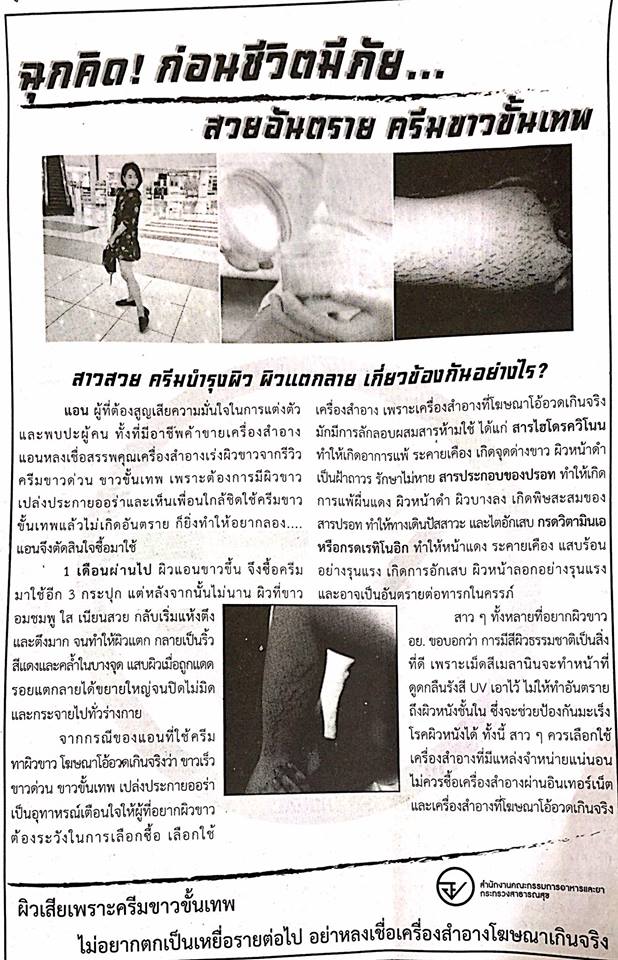 